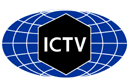 Part 1: TITLE, AUTHORS, APPROVALS, etcAuthor(s) and email address(es)Author(s) institutional address(es) (optional)Corresponding authorList the ICTV Study Group(s) that have seen this proposalICTV Study Group comments and response of proposerICTV Study Group votes on proposalAuthority to use the name of a living personSubmission datesICTV-EC comments and response of the proposerPart 2: NON-TAXONOMIC PROPOSALText of proposalPart 3: TAXONOMIC PROPOSALName of accompanying Excel moduleAbstractText of proposalSupporting evidenceTable 1: Summary of the viruses classified into various genera and species in the family Adamaviridae in the order RohanviralesThe “unclassified” molecules encode only the Rep protein and might represent either satellite or subgenomic nucleic acids, or represent multipartite genomes. Regardless, these molecules are not classified in this proposal. Table 2: Summary of the viruses classified into various genera and species in the family Kirkoviridae in the order Rohanvirales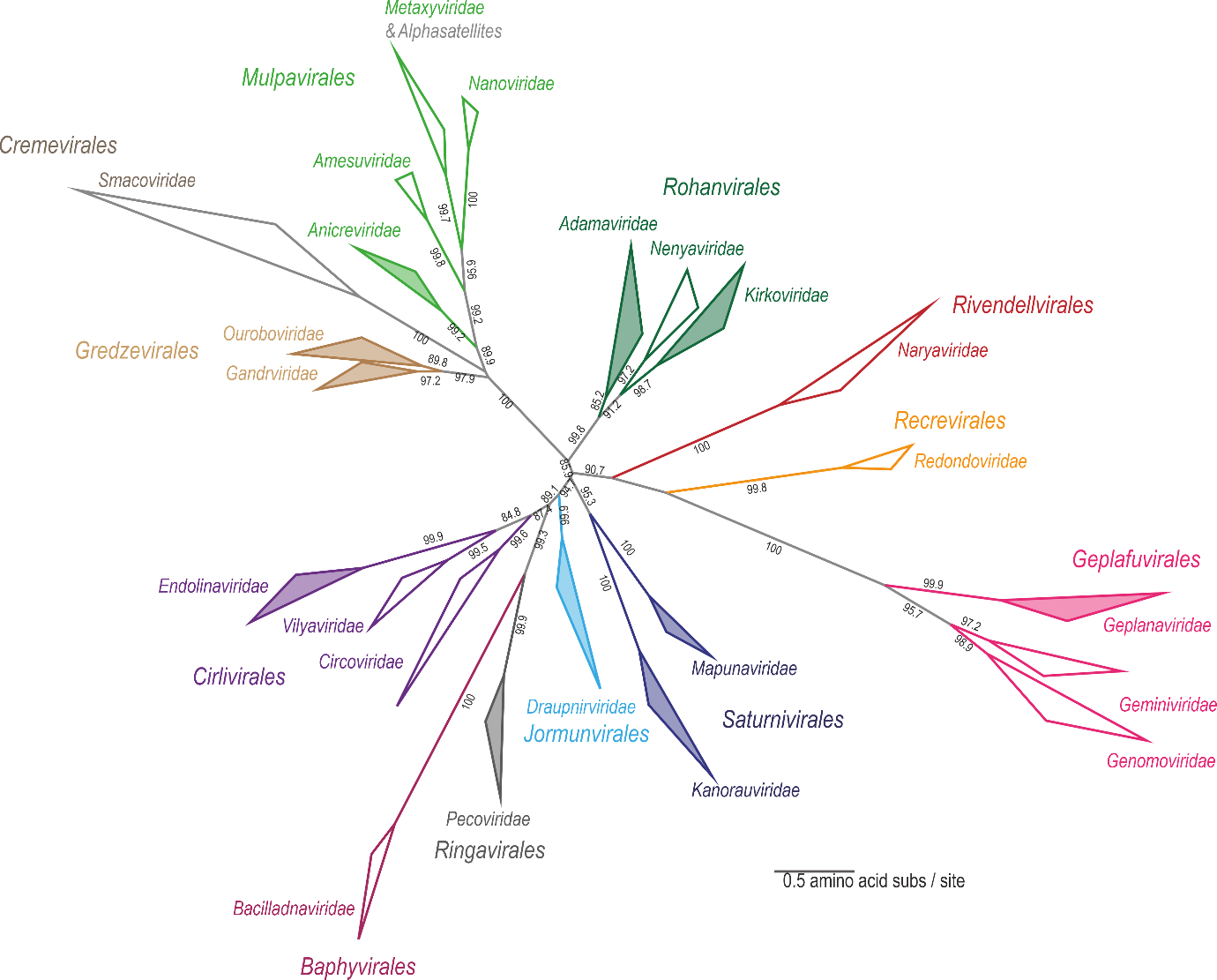 Figure 1: Maximum likelihood phylogenetic tree inferred from Rep proteins of members of the phylum Cressdnaviricota. Related sequence groups are collapsed into triangles, the side lengths of which are proportional to the distances between the closest and farthest leaf nodes. The alignment was trimmed with TrimAL [12] with gap threshold of 0.2. The maximum likelihood phylogenetic tree was constructed using IQtree [13] with automatic selection of the best-fit substitution model for a given alignment, which was Q.pfam+F+R10. Numbers at the nodes represent aLRT branch supports. The scale bar represents the number of substitutions per site. 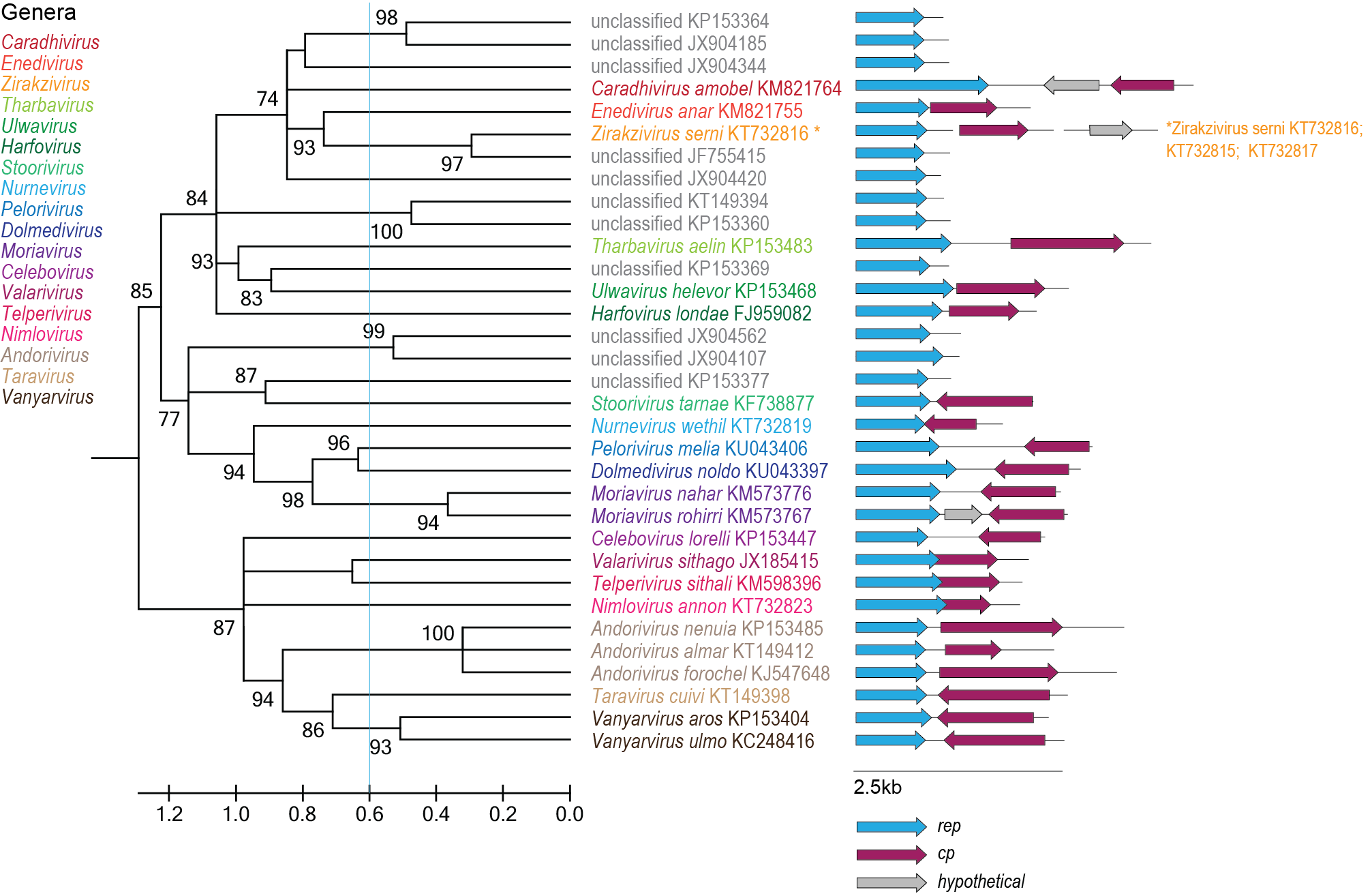 Figure 2: Maximum likelihood phylogenetic tree of the Rep sequences of the members of the Adamaviridae family inferred with PhyML 3.0 [14] with rtREV+I+G+F model determined as the best substitution model using ProtTest 3 [15] and rooted with representative sequences of members of the family Circoviridae.  The species belonging to the same genus are indicated with the same color. Numbers at the nodes represent aLRT branch supports. The cyan line shows a proposed demarcation of genera. The genome organization relative to the rep ORF is shown to the right of the phylogeny. * Please note that Zirakzivirus serni has a multipartite genome with accessions KT732816 (Rep coding), KT732815 (Cp coding), KT732817 (hypothetical protein coding).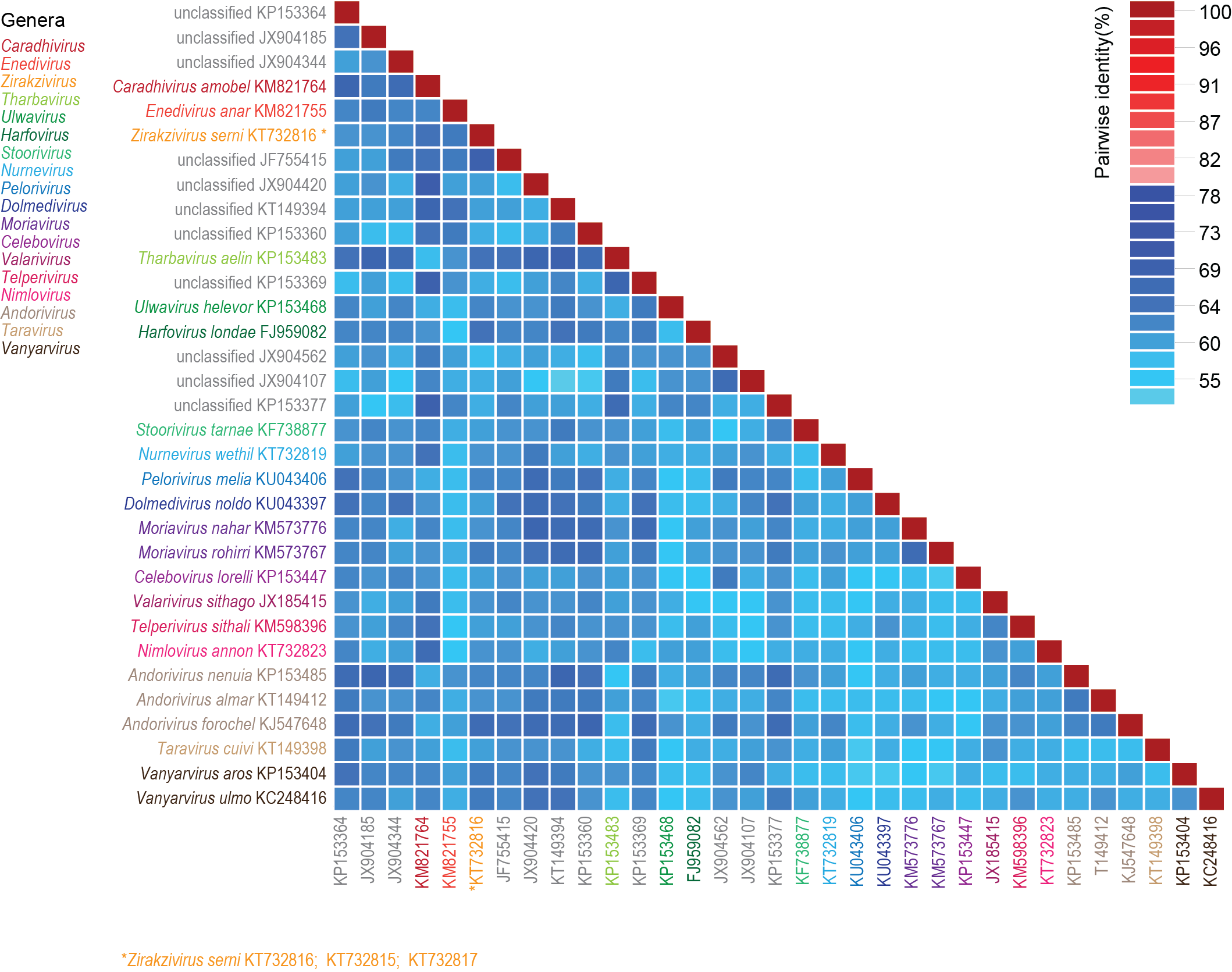 Figure 3: A ‘two color’ pairwise identity matrix of members of the family Adamaviridae with 78% species threshold s inferred using SDT v1.2 [16]. * Please note that Zirakzivirus serni has a multipartite genome with accessions KT732816 (Rep coding), KT732815 (Cp coding), KT732817 (hypothetical protein coding). 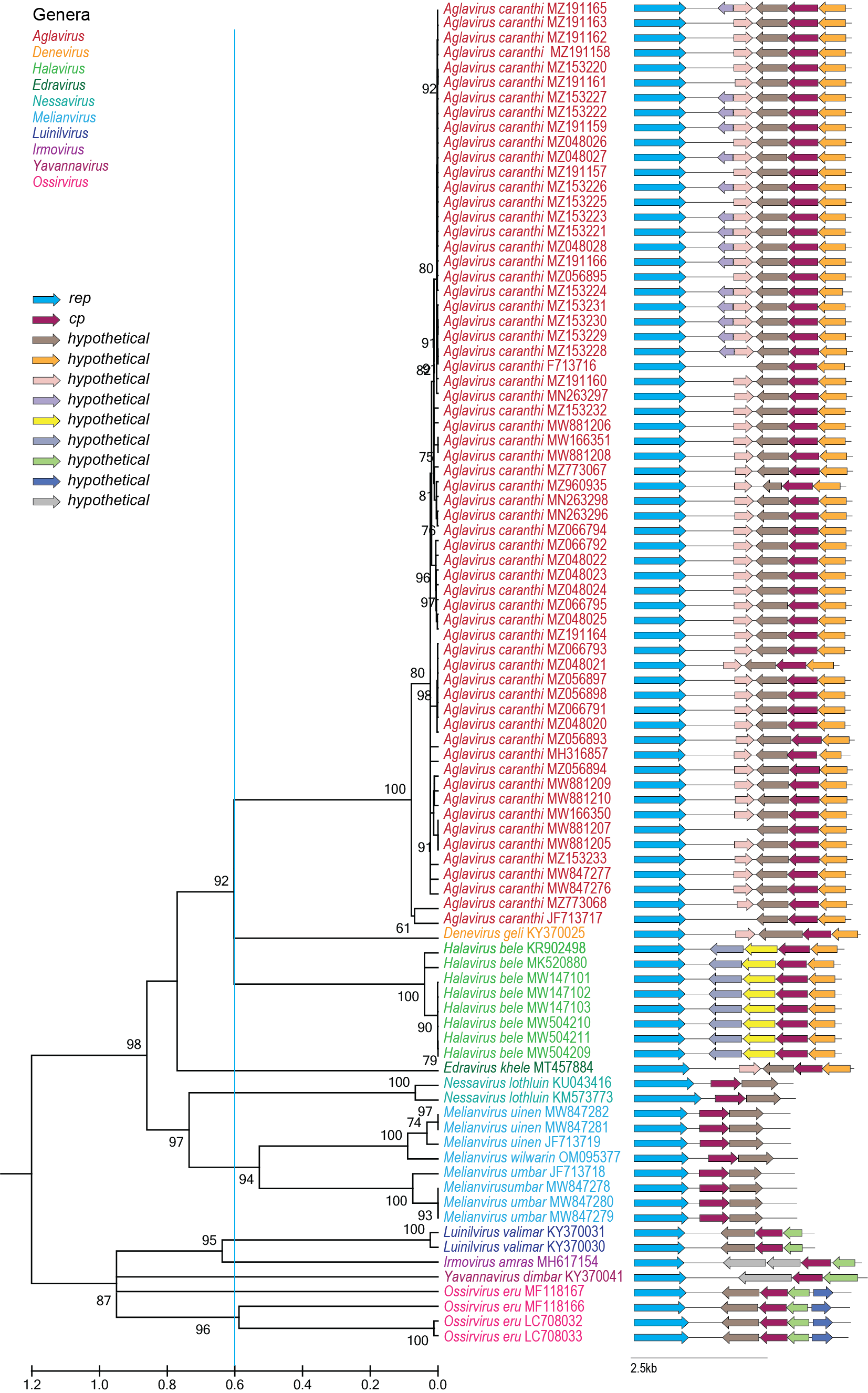 Figure 4: Maximum likelihood phylogenetic tree of the Rep sequences of the members of the Kirkoviridae family inferred with PhyML 3.0 [14] with LG+I+G model determined as the best substitution model using ProtTest 3 [15] and rooted with representative sequences of members of the family Nenyaviridae. The species belonging to the same genus are indicated with the same color. Numbers at the nodes represent aLRT branch supports. The cyan line shows a proposed demarcation of genera. The genome organization relative to the rep ORF is shown to the right of the phylogeny.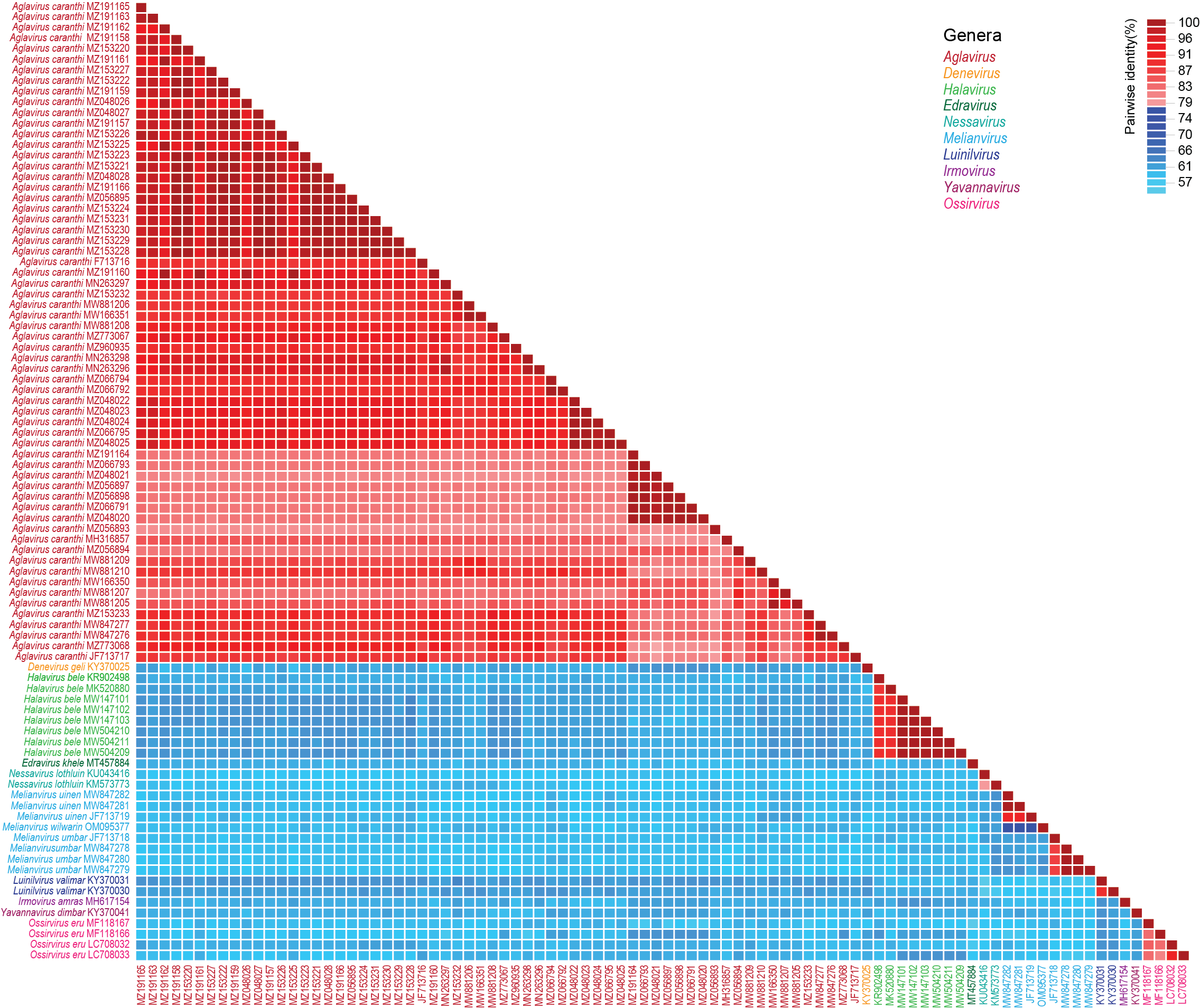 Figure 5: A ‘two color’ pairwise identity matrix of members of the family Kirkoviridae with 78% species threshold, full genome comparison, inferred using SDT v1.2 [16]. ReferencesKazlauskas D, Varsani A, Krupovic M (2018) Pervasive Chimerism in the Replication-Associated Proteins of Uncultured Single-Stranded DNA Viruses. Viruses 10:187. doi:10.3390/v10040187. PMID:29642587Kazlauskas D, Varsani A, Koonin EV, Krupovic M (2019) Multiple origins of prokaryotic and eukaryotic single-stranded DNA viruses from bacterial and archaeal plasmids. Nat Commun 10:3425. doi:10.1038/s41467-019-11433-0. PMID:31366885Kinsella CM, Deijs M, Becker C, Broekhuizen P, van Gool T, Bart A, Schaefer AS, van der Hoek L. (2022). Host prediction for disease-associated gastrointestinal cressdnaviruses. Virus Evol. 8(2):veac087. doi: 10.1093/ve/veac087. PMID: 36325032; PMCID: PMC9615429. Liu TN, Liu CX, Liao JY, Xiong WJ, Xia JY, Xiao CT. (2022) Identification and genomic characterization of a novel porcine CRESS DNA virus from a pig suffering from diarrhea in China. Arch Virol. 167(5):1355-1359. doi: 10.1007/s00705-022-05423-9. Epub 2022 Mar 21. PMID: 35312844.Tong P, Deng H, Duan L, Ren M, Song X, Wang H, Gulimire D, Kuang L, Xie J. (2022). First detection of the occurrence and study of the genetic diversity of novel putative kirkoviruses in donkey in China. Virus Genes. 58(2):146-149. doi: 10.1007/s11262-022-01891-y. Epub 2022 Mar 7. PMID: 35254587.Sun W, Wang W, Cao L, Zheng M, Zhuang X, Zhang H, Yu N, Tian M, Lu H, Jin N. (2021). Genetic characterization of three porcine circovirus-like viruses in pigs with diarrhoea in China. Transbound Emerg Dis. 68(2):289-295. doi: 10.1111/tbed.13731. Epub 2020 Jul 30. PMID: 32657534.Xie J, Tong P, Zhang A, Yan Y, Zhang L, Song X, Chen J, Zhai S, Shaya N, Wang D, Su Z, Kuang L. (2018) First detection and genetic characterization of a novel kirkovirus from a dead thoroughbred mare in northern Xinjiang, China, in 2018. Arch Virol. 165(2):403-406. doi: 10.1007/s00705-019-04487-4. PMID: 31797130.Krupovic M, Varsani A, Kazlauskas D, Breitbart M, Delwart E, Rosario K, Yutin N, Wolf YI, Harrach B, Zerbini FM, Dolja VV, Kuhn JH, Koonin EV (2020) Cressdnaviricota: a Virus Phylum Unifying Seven Families of Rep-Encoding Viruses with Single-Stranded, Circular DNA Genomes. J Virol 94:e00582-20. doi:10.1128/JVI.00582-20. PMID:32269128Krupovic M, Varsani A. (2022). Naryaviridae, Nenyaviridae, and Vilyaviridae: three new families of single-stranded DNA viruses in the phylum Cressdnaviricota. Arch. Virol. 167, 2907–2921.PMID: 36098801 DOI: 10.1007/s00705-022-05557-wVarsani A, Krupovic M (2017) Sequence-based taxonomic framework for the classification of uncultured single-stranded DNA viruses of the family Genomoviridae. Virus Evol 3:vew037. doi:10.1093/ve/vew037. PMID:28458911Varsani A, Krupovic M (2018) Smacoviridae: a new family of animal-associated single-stranded DNA viruses. Arch Virol 163:2005-2015. doi:10.1007/s00705-018-3820-z. PMID:29572596Capella-Gutierrez S, Silla-Martinez JM, Gabaldon T (2009) trimAl: a tool for automated alignment trimming in large-scale phylogenetic analyses. Bioinformatics 25:1972-3. doi:10.1093/bioinformatics/btp348. PMID:19505945Minh BQ, Schmidt HA, Chernomor O, Schrempf D, Woodhams MD, von Haeseler A, Lanfear R (2020) IQ-TREE 2: New Models and Efficient Methods for Phylogenetic Inference in the Genomic Era. Mol Biol Evol 37:1530-1534. doi:10.1093/molbev/msaa015. PMID:32011700Guindon S, Dufayard JF, Lefort V, Anisimova M, Hordijk W, Gascuel O (2010) New algorithms and methods to estimate maximum-likelihood phylogenies: assessing the performance of PhyML 3.0. Syst Biol 59:307-321. PMID: 20525638; doi: 10.1093/sysbio/syq010Darriba D, Taboada GL, Doallo R, Posada D. (2011). ProtTest 3: fast selection of best-fit models of protein evolution. Bioinformatics. 27(8):1164-5. doi: 10.1093/bioinformatics/btr088. Epub 2011 Feb 17. PMID: 21335321; PMCID: PMC5215816.Muhire BM, Varsani A, Martin DP (2014) SDT: A Virus Classification Tool Based on Pairwise Sequence Alignment and Identity Calculation. Plos One 9:e108277. doi:10.1Code assigned:2023.21DShort title: Establishing two families, associated genera and species in the order RohanviralesShort title: Establishing two families, associated genera and species in the order RohanviralesShort title: Establishing two families, associated genera and species in the order RohanviralesVarsani A, Hopkins A, Lund MC, Kraberger S, Krupovic MArvind.varsani@asu.edu; adhopki1@asu.edu; mclund2@asu.edu;Simona.kraberger@asu.edu; mart.krupovic@pasteur.frThe Biodesign Center for Fundamental and Applied Microbiomics, Center for Evolution and Medicine, School of Life sciences, Arizona State University, Tempe, AZ 85287-5001, USA [AV, AH, MCL, SK]Institut Pasteur, Université Paris Cité, Archaeal Virology Unit, 25 rue du Dr Roux, 75015 Paris, France [MK]Arvind VarsaniStudy GroupNumber of membersNumber of membersNumber of membersStudy GroupVotes supportVotes againstNo voteIs any taxon name used here derived from that of a living person (Y/N)NTaxon namePerson from whom the name is derivedPermission attached (Y/N)Date first submitted to SC Chair14 July 2023Date of this revision (if different to above)5 Oct 2023The proposal was deemed acceptable in the form presented at the EC meeting.2023.021D.N.v2. Rohanvirales_2nf_28ng_34nsp.xlsxWe aim to establish two new families, Adamaviridae and Kirkoviridae, in the order Rohanvirales to classify new virus genomes that have been identified from various sources. Within these two families, we propose a total of 28 genera and 34 species. GenusSpeciesAccession #VirusYearCountrySourceIsolateAndorivirusAndorivirus nenuiaKP153485Lake Sarah-associated circular virus-392013New ZealandPotamopyrgus antipodarumLSaCV-39-LSGA-2013AndorivirusAndorivirus almarKT149412Circovirus-like genome DHCV-62010ChinaFreshwater lake (Donghu) sample (< 0.5 m)DHCV-6AndorivirusAndorivirus forochelKJ547648McMurdo Ice Shelf pond-associated circular DNA virus-31988AntarcticaMcMurdo Ice Shelf pondalg49-39CaradhivirusCaradhivirus amobelKM821764Sewage-associated circular DNA virus-292012New Zealandsewage oxidation pondSaCV-29_NZ-BS4325-2012CelebovirusCelebovirus lorelliKP153447Dragonfly larvae associated circular virus-32013New ZealandProcordulia grayiDflaCV-3-LSLA-2013DolmedivirusDolmedivirus noldoKU043397unidentified circular ssDNA virus 20352014USAMacaca mulatta2035EnedivirusEnedivirus anarKM821755Sewage-associated circular DNA virus-202012New Zealandsewage oxidation pondSaCV-20_NZ-BS3900-2012HarfovirusHarfovirus londaeFJ959082Circovirus-like genome CB-AUSASea water from Chesapeake BayCB-AMoriavirusMoriavirus naharKM573776Dromedary stool-associated circular ssDNA virus DcSCV_c15662013United Arab EmiratesCamelus dromedariusDcSCV_c1566MoriavirusMoriavirus rohirriKM573767Dromedary stool-associated circular ssDNA virus DcSCV_c14222013United Arab EmiratesCamelus dromedariusDcSCV_c1422NurnevirusNurnevirus wethilKT732819Pacific flying fox faeces associated circular DNA virus-42014TongaPteropus tonganusTbat_29894PelorivirusPelorivirus meliaKU043406unidentified circular ssDNA virus cg_14672014USAMacaca mulattacg_1467StoorivirusStoorivirus tarnaeKF738877Dragonfly larvae associated circular virus-42012New ZealandProcordulia grayiDflaCV-4_NZ-PG3-LGTaravirusTaravirus cuiviKT149398Circovirus-like genome DCCV-52010ChinaFreshwater lake (Dianchi) sample (< 0.5m)DCCV-5TelperivirusTelperivirus sithaliKM598396Odonata-associated circular virus-132012USALibellula quadrimaculataOdasCV-13-US-1591LM1-12NimlovirusNimlovirus annonKT732823Pacific flying fox faeces associated circular DNA virus-62015TongaPteropus tonganusTbat_H_77994TharbaviruTharbavirus aelinKP153483Lake Sarah-associated circular virus-382013New ZealandPotamopyrgus antipodarumLSaCV-38-LSGA-2013UlwavirusUlwavirus helevorKP153468Lake Sarah-associated circular virus-322013New ZealandChironomus zealandicusLSaCV-32-LSWO-2013ValarivirusValarivirus sithagoJX185415Dragonfly circularisvirusTonga: TongatapuPantala flavescensTO-DF3E-2010VanyavirusVanyavirus arosKP153404Lake Sarah-associated circular virus-72013New ZealandSedimentLSaCV-7-LSSO-2013VanyavirusVanyavirus ulmoKC248416Diporeia sp. associated circular virus2008USADiporeia sp.LM3487ZirakzivirusZirakzivirus serniKT732816KT732815KT732817Pacific flying fox associated multicomponent virus2015TongaPteropus tonganusTbat_K_12099unclassifiedunclassifiedKP153364Lake Sarah-associated circular molecule 52013New ZealandChironomus zealandicusLSaCM-5-LSWO-2013unclassifiedunclassifiedJX904185uncultured marine virus SOG05268Strait of Georgia, British Columbia, CanadaSOG05268unclassifiedunclassifiedJX904344uncultured marine virus GOM03041Gulf of MexicoGOM03041unclassifiedunclassifiedJF755415Rodent stool-associated circular genome virus2008USAMus musculusRodSCV_M-53unclassifiedunclassifiedJX904420uncultured marine virus SI00197Saanich Inlet, British Columbia, CanadaSI00197unclassifiedunclassifiedKT149394Circovirus-like genome DCCV-110-JanChinaFreshwater lake (Dianchi) (< 0.5 m)DCCV-1unclassifiedunclassifiedKP153360Lake Sarah-associated circular molecule 22013New ZealandEchyridella menziesiiLSaCM-2-LSMU-2013unclassifiedunclassifiedKP153369Lake Sarah-associated circular molecule 62013New ZealandPotamopyrgus antipodarumLSaCM-6-LSGA-2013unclassifiedunclassifiedJX904562uncultured marine virus SI03717Saanich Inlet, British Columbia, CanadaSI03717unclassifiedunclassifiedJX904107uncultured marine virus SOG00781Strait of Georgia, British Columbia, CanadaSOG00781unclassifiedunclassifiedKP153377Lake Sarah-associated circular molecule 92013New ZealandProcordulia grayiLSaCM-9-LSLA-2013GenusSpeciesAccession #VirusYearCountrySourceIsolateAglavirusAglavirus caranthiJF713716Po-Circo-like virus 212010USASus scrofa21AglavirusAglavirus caranthiJF713717Po-Circo-like virus 222010USASus scrofa22AglavirusAglavirus caranthiMH316857Bo-Circo-like virus CH2016ChinaBos taurusCHAglavirusAglavirus caranthiMN263296Po-Circo-like virus GX142018ChinaSus scrofaGX14AglavirusAglavirus caranthiMN263297Po-Circo-like virus GX192018ChinaSus scrofaGX19AglavirusAglavirus caranthiMN263298Po-Circo-like virus GX152018ChinaSus scrofaGX15AglavirusAglavirus caranthiMW166350Po-Circo-like virus GD062020ChinaSus scrofaGD06AglavirusAglavirus caranthiMW166351Po-Circo-like virus GD092020ChinaSus scrofaGD09AglavirusAglavirus caranthiMW847276Po-Circo-like virus 212012HungarySus scrofa288_4AglavirusAglavirus caranthiMW847277Po-Circo-like virus 212012HungarySus scrofa302_4AglavirusAglavirus caranthiMW881205Circoviridae sp. CMM062020ChinaSus scrofaCMM06AglavirusAglavirus caranthiMW881206Circoviridae sp. CQY092020ChinaSus scrofaCQY09AglavirusAglavirus caranthiMW881207Circoviridae sp. CHZ092020ChinaSus scrofaCHZ09AglavirusAglavirus caranthiMW881208Po-Circo-like virus2020ChinaSus scrofaCSW10AglavirusAglavirus caranthiMW881209Po-Circo-like virus2020ChinaSus scrofaCZQ11AglavirusAglavirus caranthiMW881210Po-Circo-like virus2020ChinaSus scrofaCZH12AglavirusAglavirus caranthiMZ048020Po-Circo-like virus2020ChinaSus scrofaFJ4-2020AglavirusAglavirus caranthiMZ048021Po-Circo-like virus2020ChinaSus scrofaFJ5-2020AglavirusAglavirus caranthiMZ048022Po-Circo-like virus2020ChinaSus scrofaJX8-2020AglavirusAglavirus caranthiMZ048023Po-Circo-like virus2020ChinaSus scrofaJX9-2020AglavirusAglavirus caranthiMZ048024Po-Circo-like virus2020ChinaSus scrofaJX10-2020AglavirusAglavirus caranthiMZ048025Po-Circo-like virus2020ChinaSus scrofaJX11-2020AglavirusAglavirus caranthiMZ048026Po-Circo-like virus2020ChinaSus scrofaJX12-2020AglavirusAglavirus caranthiMZ048027Po-Circo-like virus2020ChinaSus scrofaFJ7-2020AglavirusAglavirus caranthiMZ048028Po-Circo-like virus2020ChinaSus scrofaFJ8-2020AglavirusAglavirus caranthiMZ056893Po-Circo-like virus2020ChinaSus scrofaJX1-2020AglavirusAglavirus caranthiMZ056894Po-Circo-like virus2020ChinaSus scrofaJX2-2020AglavirusAglavirus caranthiMZ056895Po-Circo-like virus2020ChinaSus scrofaJX3-2020AglavirusAglavirus caranthiMZ056897Po-Circo-like virus2020ChinaSus scrofaFJ2-2020AglavirusAglavirus caranthiMZ056898Po-Circo-like virus2020ChinaSus scrofaFJ3-2020AglavirusAglavirus caranthiMZ066791Po-Circo-like virus2020ChinaSus scrofaFJ6-2020AglavirusAglavirus caranthiMZ066792Po-Circo-like virus2020ChinaSus scrofaJX4-2020AglavirusAglavirus caranthiMZ066793Po-Circo-like virus2020ChinaSus scrofaJX5-2020AglavirusAglavirus caranthiMZ066794Po-Circo-like virus2020ChinaSus scrofaJX6-2020AglavirusAglavirus caranthiMZ066795Po-Circo-like virus2020ChinaSus scrofaJX7-2020AglavirusAglavirus caranthiMZ153220Po-Circo-like virus2020ChinaSus scrofaFJ10-2020AglavirusAglavirus caranthiMZ153221Po-Circo-like virus2020ChinaSus scrofaJX26-2020AglavirusAglavirus caranthiMZ153222Po-Circo-like virus2020ChinaSus scrofaJX27-2020AglavirusAglavirus caranthiMZ153223Po-Circo-like virus2020ChinaSus scrofaJX28-2020AglavirusAglavirus caranthiMZ153224Po-Circo-like virus2020ChinaSus scrofaJX29-2020AglavirusAglavirus caranthiMZ153225Po-Circo-like virus2020ChinaSus scrofaJX30-2020AglavirusAglavirus caranthiMZ153226Po-Circo-like virus2020ChinaSus scrofaJX18-2020AglavirusAglavirus caranthiMZ153227Po-Circo-like virus2020ChinaSus scrofaJX19-2020AglavirusAglavirus caranthiMZ153228Po-Circo-like virus2020ChinaSus scrofaJX20-2020AglavirusAglavirus caranthiMZ153229Po-Circo-like virus2020ChinaSus scrofaJX21-2020AglavirusAglavirus caranthiMZ153230Po-Circo-like virus2020ChinaSus scrofaJX22-2020AglavirusAglavirus caranthiMZ153231Po-Circo-like virus2020ChinaSus scrofaJX23-2020AglavirusAglavirus caranthiMZ153232Po-Circo-like virus2020ChinaSus scrofaJX24-2020AglavirusAglavirus caranthiMZ153233Po-Circo-like virus2020ChinaSus scrofaJX25-2020AglavirusAglavirus caranthiMZ191157Po-Circo-like virus2020ChinaSus scrofaFJ9-2020AglavirusAglavirus caranthiMZ191158Po-Circo-like virus2020ChinaSus scrofaFJ10-2020AglavirusAglavirus caranthiMZ191159Po-Circo-like virus2020ChinaSus scrofaFJ11-2020AglavirusAglavirus caranthiMZ191160Po-Circo-like virus2020ChinaSus scrofaFJ12-2020AglavirusAglavirus caranthiMZ191161Po-Circo-like virus2020ChinaSus scrofaFJ13-2020AglavirusAglavirus caranthiMZ191162Po-Circo-like virus2020ChinaSus scrofaJX13-2020AglavirusAglavirus caranthiMZ191163Po-Circo-like virus2020ChinaSus scrofaJX14-2020AglavirusAglavirus caranthiMZ191164Po-Circo-like virus2020ChinaSus scrofaJX15-2020AglavirusAglavirus caranthiMZ191165Po-Circo-like virus2020ChinaSus scrofaJX16-2020AglavirusAglavirus caranthiMZ191166Po-Circo-like virus2020ChinaSus scrofaJX17-2020AglavirusAglavirus caranthiMZ773067Porcine circovirus-like virus2018ChinaSus scrofaPCL-AH-23AglavirusAglavirus caranthiMZ773068Porcine circovirus-like virus2019ChinaSus scrofaPCL-AH-25AglavirusAglavirus caranthiMZ960935Porcine circovirus-like virus2021ChinaSus scrofaPCLV-HB-2021DenevirusDenevirus geliKY370025Rodent circovirus RtRf-CV-1/YN20132013ChinaRattus flavipectusRtRf-CV-1/YN2013EdravirusEdravirus kheleMT457884Raccoon dog stool-Circo-like_virus2015ChinaNyctereutes procyonoidesCJY10HalavirusHalavirus beleKR902498Kirkovirus Equ12010USASus scrofahorse 1HalavirusHalavirus beleMK520880Kirkovirus sp.2012HungarySus scrofaCj-7-7HalavirusHalavirus beleMW147101Donkey kirkovirus Hetian-462012HungarySus scrofaHetian-46HalavirusHalavirus beleMW147102Donkey kirkovirus Hetian-482012HungarySus scrofaHetian-48HalavirusHalavirus beleMW147103Donkey kirkovirus Hetian-582020ChinaSus scrofaHetian-58HalavirusHalavirus beleMW504209Porcine kirkovirus Cj-D52012USAEquus caballusKirkovirus Cj-D5HalavirusHalavirus beleMW504210Porcine kirkovirus Cj-D322018ChinaEquus caballusKirkovirus Cj-D32HalavirusHalavirus beleMW504211Porcine kirkovirus Cj-D432019ChinaEquus asinusKirkovirus Cj-D43IrmovirusIrmovirus amrasMH617154Circoviridae sp. ctcd132019ChinaEquus asinusctcd13LuinilvirusLuinilvirus valimarKY370030Rodent circovirus RtCb-CV-1/HeB20142019ChinaEquus asinusRtCb-CV-1/HeB2014LuinilvirusLuinilvirus valimarKY370031Rodent circovirus RtCb-CV-2/HeB20142020ChinaSus scrofaRtCb-CV-2/HeB2014MelianvirusMelianvirus umbarJF713718Po-Circo-like virus 412020ChinaSus scrofa41MelianvirusMelianvirus umbarMW847278Po-Circo-like virus 412020ChinaSus scrofa302_5MelianvirusMelianvirus umbarMW847279Po-Circo-like virus 412017USAMus musculus303_5MelianvirusMelianvirus umbarMW847280Po-Circo-like virus 412014ChinaCricetulus barabensis453_5MelianvirusMelianvirus wilwarinOM095377Porcine kirkovirus HNU-XX-20202014ChinaCricetulus barabensisHNU-XX-2020MelianvirusMelianvirus uinenJF713719Po-Circo-like virus 512010USASus scrofa51MelianvirusMelianvirus uinenMW847281Po-Circo-like virus 512012HungarySus scrofa303_7MelianvirusMelianvirus uinenMW847282Po-Circo-like virus 512012HungarySus scrofa453_7NessavirusNessavirus lothluinKM573773Dromedary stool-associated circular ssDNA virus2013United Arab EmiratesCamelus dromedariusDcSCV_c1009NessavirusNessavirus lothluinKU043416unidentified circular ssDNA virus2014USAMacaca mulatta cg10456OssirvirusOssirvirus eruLC708032Kirkovirus sp. Kirkovirus-84-AMS-011984NetherlandsHomo sapiensKirkovirus-84-AMS-01OssirvirusOssirvirus eruLC708033Kirkovirus sp. Kirkovirus-84-AMS-021984NetherlandsHomo sapiensKirkovirus-84-AMS-02OssirvirusOssirvirus eruMF118166Human fecal virus TartoEstoniaHomo sapiensTartoOssirvirusOssirvirus eruMF118167Human fecal virus Jorvi2FinlandHomo sapiensJorvi2YavannavirusYavannavirus dimbarKY370041Rodent circovirus RtAc-CV-1/GZ20152015ChinaApodemus chevrieriRtAc-CV-1/GZ2015